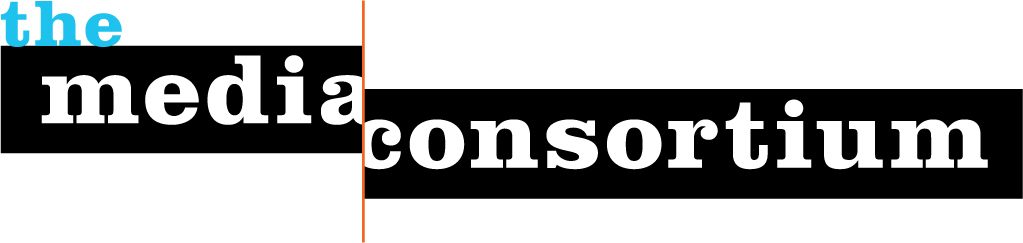 New York Member Meet & Greet72 5th Ave, New York, NY Tues, May 24, 2011Agenda:5:00 p.m. Welcome and Introductions5:15 p.m. Presentation and Conversation with Special Guests6:15 p.m. Looking Forward: How Can TMC Serve Members in 2012?7:00 p.m. Break!Guest BiosJulian Burgess (aubergene@gmail.com) is a Newsroom Developer working for Associated Press in New York. He has been coding websites for over ten years, and specializes in the fast turn around and flexibility which is required to meet the news schedule. He previously worked for The Times of London, UK Parliament and Reuters. He has been active in teaching journalists how to code and use developer skills for news. He co-founded the Hacks/Hackers meetup group in London and now regularly attends various meetups and hackathons in New York.Heather Chaplin (chaplinh@newschool.edu) is the author of Smartbomb: The Quest for Art, Entertainment, and Big Bucks in the Videogame Revolution. She has been covering games since 2001 for publications like The New York Times GQ, Details, and The L.A. Times. She's currently a regular contributor on the subject for All Things Considered. In addition to her journalism she's acted as adviser to entities like The Corporation for Public Broadcasting and ITVS. She has been interviewed for and cited  in publications such as The New Yorker, The Atlantic Monthly, The New York Times Magazine, Businessweek, and The Believer and has appeared on shows such as Talk of the Nation, and CBS Sunday Morning. She is also an assistant professor of journalism at The New School.